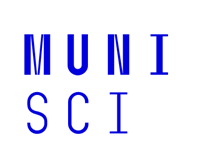 Informace o přijímacím řízeníLékařská genetika a molekulární diagnostikaBakalářské studium v prezenční formě.V rámci přijímacího řízení je uchazeč povinen absolvovat písemnou zkoušku. Písemná zkouška obsahuje: test studijních předpokladů, dále jen TSP a odborný test z biologie se základy chemie. Úroveň odborných testů odpovídá ve všech případech obsahu a rozsahu standardů MŠMT pro gymnázia. Ukázky úloh odborných testů najdete na internetové adrese: http://www.sci.muni.czKritéria hodnoceníDo celkového hodnocení se zahrnuje výsledek TSP a odborného testu z biologie se základy chemie.Maximální počet bodů, jehož může uchazeč dosáhnout je 1000 bodů.TSP = 300 bodů, odborný test 700 bodů.TSP 2023 – více termínů, elektronicky a ve třech dimenzíchV roce 2023 se připravte na změny oproti dřívějším rokům.Zaprvé – mění se termín konání TSP. Nebude jednotný, jak tomu bylo dříve, ale zvolíte si jedno datum v období od ledna do dubna 2023 dle vaší preference v rámci nabízených termínů. TSP se koná ve více městech v České i Slovenské republice. Konkrétní dny i města naleznete zde.Zadruhé – test budete vyplňovat v elektronické podobě. Bude to ale prezenčně v prostorách MU, nikoli online z domova. Do ruky tak zkrátka dostanete tablet a k tomu list papíru pro pomocné výpočty a poznámky (tužku si musíte donést vlastní).Zatřetí – TSP bude mít nově 3 dimenze:numericko-analytické myšleníkritické myšleníuvažování v anglickém jazyceUž tedy nebude jeden test s jedním časovým limitem. Každá dimenze bude mít samostatný časový limit a bude rovněž samostatně hodnocena.Začtvrté – Mírně měníme bodové hodnocení vašich odpovědí. Zůstává 1 bod za správně zodpovězenou otázku a 0 bodů za vynechanou otázku. Za nesprávně zodpovězenou otázku se bodová penalizace mění na -0,20 bodu (z původních -0,25).​https://www.muni.cz/uchazeci/bakalarske-a-magisterske-studium/prijimackyrný tesOdborný test z biologie se základy chemieForma a obsah přijímací zkouškyTest je složen z 50 otázek. Ke každé otázce jsou 4 možné varianty označené písmeny A, B, C, D. Délka trvání testu je 60 minut.V každé otázce je správná pouze a právě jedna odpověď. Za správnou odpověď se považuje pouze označení této jediné správné varianty.Za správně zodpovězenou otázku se získává 1 bod.Jakákoliv jiná možnost (označení špatné varianty, označení více variant vč. správné, neoznačení žádné varianty) se považuje za nesprávnou odpověď. Za nesprávnou odpověď se body nezískávají ani neodebírají.Způsob vyhodnocení odborného testuK vyhodnocení odborného testu slouží pouze odpovědní formulář, ten je počítačově snímán a zpracováván anonymně elektronicky. Odpovědní formulář je identifikován přiděleným identifikačním číslem (číslem přihlášky), které bude uchazeči zasláno v písemné pozvánce. Určujícím kritériem úspěšnosti v odborném testu je počet bodů dosažených na základě odpovědí. Termíny přijímací zkoušky:Test studijních předpokladů: zvolíte si jedno datum v období od ledna do dubna 2023 dle vašich preferencí v rámci nabízených termínů tak, aby se vám nepřekrývalo s termínem odborných testů.Odborné testy: 22. dubna 2023Vámi dosažený percentil uvidíte nejpozději 3. května 2023 ve své e-přihlášce. Poté se můžete podívat, jestli by vám minulý rok stačil k přijetí. Ale nezapomeňte, že letos to může být jinak.Přečtěte si výsledekZasedání přijímací komise proběhne v květnu 2023 (bude upřesněno). Poté najdete ve své e-přihlášce návrh na přijetí či rozhodnutí o nepřijetí. Rozhodnutí o přijetí vám bude zveřejněno po vložení autorizované konverze dokladu o ukončeném středoškolském vzdělání do vaší e-přihlášky. Současně se zveřejněním rozhodnutí o přijetí obdržíte informace o zápisu.Žádost o prominutí přijímací zkouškyŽádosti o prominutí přijímací zkoušky vložte do e-přihlášky nejpozději do 28. 2. 2023. Do uvedeného data také vyznačte tuto skutečnost ve vaší e-přihlášce. Bližší informace o možnostech prominutí přijímací zkoušky naleznete zde.Zahraniční uchazeči (mimo Slovenska) hlásící se ke studiu bakalářských nebo magisterských studijních programů v českém jazyce, kterým byla prominuta přijímací zkouška, jsou povinni doložit znalost češtiny zkouškou z českého jazyka na úrovni B1 dle ALTE nejpozději do poloviny června 2023. Pokud nebudete mít do uvedeného data požadovaný doklad k dispozici, požádejte si e-mailem o náhradní termín zápisu s uvedením důvodu.Vyjádření děkana o prominutí přijímací zkoušky bude zveřejněno ve vaší e-přihlášce do 24. 3. 2023. Uchazeči, jejichž žádosti děkan nevyhoví, se dostaví k přijímací zkoušce.Podmínky pro prominutí přijímací zkoušky do bakalářského programu LGMD1. prospěch a současně NSZ (OSP nebo VŠP) a současně jedna z motivačních aktivit nebo2. prospěch a jedna z dvojice SOČ nebo olympiáda na úrovni celostátního kolaProminutí na základě prospěchu:Uchazeč vyznačí prospěch v e-přihlášce v sekci Studium, zkouška a dokumenty. Vyplněný formulář vytiskne v sekci Moje přihlášky - Rekapitulace - Studium, zkouška a dokumenty - Středoškolské vysvědčení: Vyplněno (tisk), nechá potvrdit střední školou a zašle na studijní oddělení Přírodovědecké fakulty. Požádat může uchazeč, který dosáhl celkového průměrného prospěchu ze čtyř profilových předmětů nejvýše do 1,50. Profilovými předměty se rozumí: matematika, fyzika, biologie, chemie, zeměpis, informatika, anglický jazyk, dějepis (pouze pro Antropologii) a základy společenských věd (pouze pro Antropologii).Předměty: chemie, biologie (povinné)  + další 2 předměty z profilových předmětůProminutí na základě národní srovnávací zkouškyUchazeč může požádat o prominutí přijímací zkoušky na základě výsledků z testu Obecných studijních předpokladů (OSP) nebo slovenské verze Všeobecné študijné predpoklady (VŠP). Žádosti může být vyhověno při dosažení percentilu 80 % a výše. Zohledněny budou termíny konané v prosinci 2022 a v únoru 2023.Prominutí na základě motivačních aktivitZohledňují se motivační aktivity vykonané a doložené do 28. 2. 2023. Nelze uplatnit kolektivní řešení olympiády nebo SOČ. Řešitelé vloží do e-přihlášky oskenovaný diplom nebo potvrzení o absolvování olympiády nebo SOČ vydané střední školou.Olympiáda
Jedná se o krajské nebo celostátní kolo středoškolské olympiády v některé ze dvou nejvyšších kategorií vědní disciplíny související s programem.SOČ 
Jedná se o Středoškolskou odbornou činnost na úrovni krajského nebo celostátního kola vědní disciplíny související s programem.Nelze uplatnit kolektivní řešení olympiády nebo SOČ. U sdruženého studia se posuzuje vědní disciplína libovolně zvoleného programu z dané sdružené kombinace.Aktivity související s programem
Uchazeč může uplatnit i jiné mimoškolní aktivity dokládající jeho zájem o zvolený program např. ViBuch, Biochemik Junior, Bohatství Země, Ekologická olympiáda, Brkos apod. Žádosti budou posuzovány individuálně.Absolvování mezinárodní zkoušky Advanced Placement z daného předmětu na úrovni 4 nebo 5
Uchazeč vloží do e-přihlášky doklad o výsledku zkoušky. Lze doložit i vytištění z oficiálních stránek webu, kde bude vidět